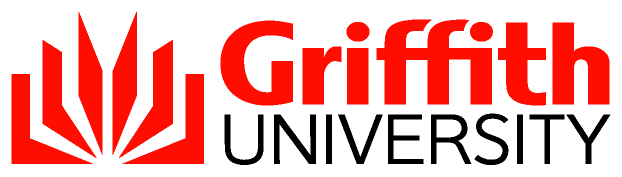 Higher Degree Research Graduate AttributesThe University aims to graduate higher degree research (HDR) students who are distinguished by their intellectual curiosity and have the potential to excel and become leading scholars in their disciplines through the development of the following capabilities, skills and attributes as interpreted in specific disciplinary and interdisciplinary contexts:A deep knowledge of their field, including:An international perspective on knowledge and learningInterdisciplinary expertise A capacity for making an original contribution that extends the frontiers of knowledge An understanding of different methodologies and theoretical perspectivesIntellectual capabilities, including:Ability to focus the intellect on finding answers to important and complex questionsAbility to critique others' research and arguments effectivelyAbility to think clearly and logicallyCommunication and collaboration skills, such as:Articulating arguments clearly Justifying a position by the use of evidence and argumentCommunicating complex issues to a variety of audiencesCommunicating effectively in intercultural contextsConducting research in collaborative teams Developing and participating in research networksResearch skills, such as:Designing effective ways to address research questionsChoosing and implementing appropriate research methods Managing research projects on a scale appropriate to an early career researcher in the disciplinePresenting research findings to academic audiencesProfessionalism and integrity in the conduct of research:A commitment to truth and accuracy as the principal criteria of the value of researchAppropriate ethical awareness in the conduct and implementation of researchAn awareness of relevant intellectual property issuesApproving authorityAcademic CommitteeApproval date17 February 2011 (revised)AdvisorSenior Manager, Student Credentials | Student Life
policyservices@griffith.edu.auNext scheduled review2024Document URLhttp://policies.griffith.edu.au/pdf/Higher Degree Research Graduate Attributes.pdfDocument number 2020/2001059DescriptionThis policy states the characteristics that the University seeks to engender in its graduates through its higher degree research programs.Related documentsHigher Degree Research PolicyHigher Degree Research WebsiteHigher Degree Research PolicyHigher Degree Research Website